IEEE P802.15Wireless Personal Area NetworksOption 1 Parallel (Current)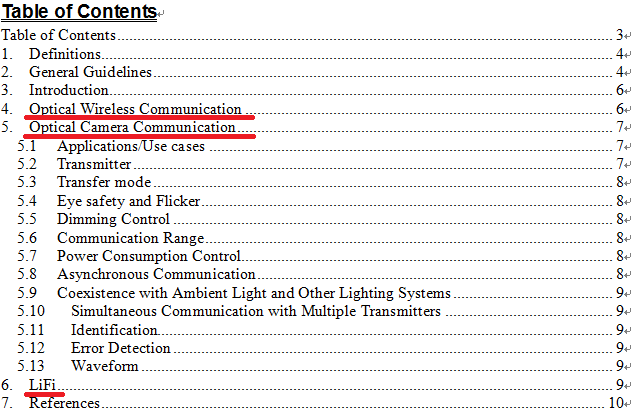 Option 2 Tree 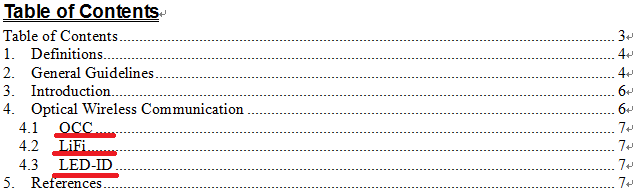 ProjectIEEE P802.15 Working Group for Wireless Personal Area Networks (WPANs)IEEE P802.15 Working Group for Wireless Personal Area Networks (WPANs)TitleDraft of  Structure DiscussionDraft of  Structure DiscussionDate Submitted[15 April, 2015][15 April, 2015]Source[Yu Zeng]
[China Telecom]
[zengyu@ctbri.com.cn]Re:[TG7r1 CFA responses][TG7r1 CFA responses]Abstract[Draft of OCC part of technical considerations for TG7r1.][Draft of OCC part of technical considerations for TG7r1.]Purpose[To assist to prepare TG7r1 TCD][To assist to prepare TG7r1 TCD]NoticeThis document has been prepared to assist the IEEE P802.15.  It is offered as a basis for discussion and is not binding on the contributing individual(s) or organization(s). The material in this document is subject to change in form and content after further study. The contributor(s) reserve(s) the right to add, amend or withdraw material contained herein.This document has been prepared to assist the IEEE P802.15.  It is offered as a basis for discussion and is not binding on the contributing individual(s) or organization(s). The material in this document is subject to change in form and content after further study. The contributor(s) reserve(s) the right to add, amend or withdraw material contained herein.ReleaseThe contributor acknowledges and accepts that this contribution becomes the property of IEEE and may be made publicly available by P802.15.The contributor acknowledges and accepts that this contribution becomes the property of IEEE and may be made publicly available by P802.15.